Контрольная работа „Und was bringt uns der Winter?“ 3 класс1. Вставь пропущенную букву.(5б)Wei - - ach- ender Weihna - -tsba – mdie Weih - -chtska – tedie K – r – ero – el –2. Переведи на русский язык(10б)Alles ist weiß___________________________.Der Winter ist da.________________________der Baum_______________________________Schi laufen______________________________Rodeln_________________________________das Neujahr_____________________________das Weihnachten_________________________die Kerze_______________________________der Weihnachtsbaum______________________selbst__________________________________3. Переведи на немецкий язык.(10б)Мастерить_____________________________Покупать______________________________Родственники__________________________кататься на коньках_____________________Всюду лежит снег______________________идти гулять____________________________Идет снег_____________________________Каток________________________________Украшать_____________________________Снежинка_____________________________4. Найди соответствия в двух колонках.(5б)Schi laufenSchlittschuh laufenrodelneinen Schneemann baueneine Schneeballschlacht machenкататься на санкахкататься на конькахкататься на лыжахлепить снеговикаиграть в снежки5. Найди окончания для каждого предложения.(6б)Der Winter ist                  a) schneit.Alles ist                            b) überall.Es ist                                c) fallen auf die Erde.Es                                     d) schon da.Die Schneeflocken           e) kalt. Der Schnee liegt              f) weiß. 6. Прочитай текст и выбери нужную картинку.(2б)Unser HofUnser Haus ist sehr groß. Es ist hoch und schön. Das Haus steht im Hof. Der Hof ist sehr groß. Hier sind viele Bäume. Im Hof stehen auch viele Bänke. Die Kinder gehen gern in den Hof. Sie spielen hier. Sie laufen hier im Winter Schi und Schlittschuh und machen Schneeballschlachten.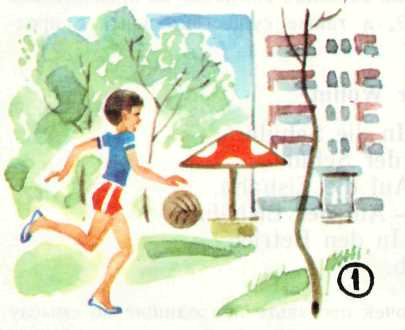 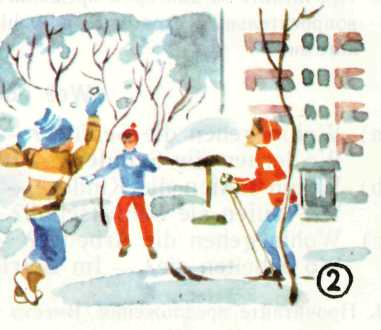 Баллы: max 38б<19б ---«2»19-28б---«3»29-35б---«4»36-38б---«5»